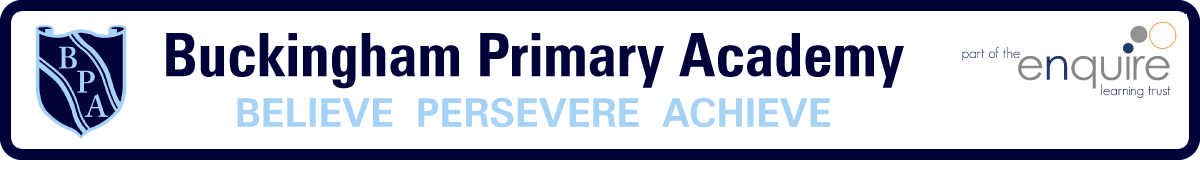 PhonicsWeek 5Daily phonics sessions should be no longer than 15 minutesIt is important that children repeat both the activities and the soundsSessions should be practical and involve lots of games (either on an iPad or tablet or you can make your own)PhonicsWeek 5Daily phonics sessions should be no longer than 15 minutesIt is important that children repeat both the activities and the soundsSessions should be practical and involve lots of games (either on an iPad or tablet or you can make your own)Phase 2 Phase 3Recap Phase 2 sounds  s a t  p i n m d g  o c k  Recap Phase 2 Tricky wordsLearn Phase 2 sounds ck e u Create list of words that use the initial sounds  ck e u Watch Geraldine the Giraffe does Phonics on YouTube   https://www.youtube.com/watch?v=EU1MPzpuvvoListen to the Tricky Word Song on YouTube https://www.youtube.com/watch?v=e2dx65u59aw Create and play Phase 2 Phonics I Spy with My Little Eye using the sounds you have covered so far.Recap Phase 2 & 3 sounds  j v w x y z  zz qu  ch sh thRecap Phase 3 Tricky wordsLearn Phase 3 sounds ng ai ee Create list of words that use the sounds  ng ai eeWatch Geraldine the Giraffe does Phonics on YouTube  https://www.youtube.com/watch?v=vQshNmncnBsListen to the Tricky Word Song on YouTube https://www.youtube.com/watch?v=e2dx65u59aw  Create and play Phase 3 Phonics I Spy with My Little Eye using the sounds you have covered so far.Phase 4Phase 5 Recap Phase 2, 3 & 4 soundsRecap Phase 3 & 4 Tricky wordsIntroduce new Phase 4 Tricky words little one whenCreate a tricky word squiggle (remember your cursive handwriting)Listen to the Tricky Word Song on YouTube https://www.youtube.com/watch?v=R087lYrRpgYUsing Phase 4 blends create flashcards to hide around the house and go on a Phase 4 treasure hunt (printer, scarf, screw)Create and play Phase 4 Phonics I Spy with My Little Eye using the blends you have covered so far.Recap Phase 2, 3, 4 & 5 sounds  ay ou ie ea oy ir  ue aw wh phRecap Phase 3, 4 & 5 Tricky wordsLearn Phase 5 sounds ew oe auCreate list of words that use the sounds  ew oe au Watch Geraldine the Giraffe does Phonics on YouTube  https://www.youtube.com/watch?v=dOHDkQGhku4 Listen to the Tricky Word Song on YouTube https://www.youtube.com/watch?v=e2dx65u59aw  Create and play Phase 5 Phonics I Spy with My Little Eye using the sounds you have covered so far.